Palabra de Vida: Marzo de 2017¡Se recomiendan fechas, pero se pueden utilizar estos materiales en cualquier momento!Este mes presentamos… Considere usar una o más de estos el domingo 4 de marzo y/o el domingo 11 de marzo.Gráfico(s) para el boletín en la página 4 Anuncio(s) para el boletínOpción A (104 palabras):¡El Congreso tiene que escucharnos! Profesionales de la salud y pasantes, iglesias y otros están siendo obligados a participar en abortos o brindar cobertura para abortos en sus planes de seguro médico. Las leyes federales de conciencia prohíben dicha coerción, pero se siguen violando estas leyes, principalmente porque no brindan a las víctimas la capacidad de defender sus derechos en los tribunales.Dentro de unas semanas, el Congreso probablemente decida si mejora la aplicación de estas leyes mediante la promulgación de la Ley de protección de la conciencia. Nadie debería ser obligado a participar en un aborto. ¡Dígaselo a sus representantes HOY en humanlifeaction.org! (solo en inglés)Opción B (62 palabras):Profesionales de la salud, iglesias y otros son obligados a participar en abortos o a brindar cobertura para abortos en sus planes de seguro médico, violando las leyes federales de conciencia. Dentro de unas semanas, el Congreso decidirá si mejora la aplicación de estas leyes mediante la promulgación de la Ley de protección de la conciencia. ¡Exprese su apoyo HOY en humanlifeaction.org! (solo en inglés)Opción C (43 palabras):Profesionales de la salud, iglesias y otros son obligados a participar en abortos o a brindar cobertura para abortos. Inste al Congreso que promulgue la Ley de protección de la conciencia para detener esta. ¡Envíe a sus representantes un mensaje HOY en humanlifeaction.org! (solo en inglés)Opción D (21 palabras): Inste al Congreso a promulgar la Ley de protección de la conciencia. ¡Envíe a sus representantes un mensaje HOY en humanlifeaction.org! (solo en inglés)Palabra de Vida – Marzo de 2018 Intercesiones por la Vida4 de marzo                                                                 Tercer Domingo de CuaresmaQue los legisladores por medio de su labor protejan los derechos de conciencia de los que defienden la vida;roguemos al Señor:                                           11 de marzo                                                                Cuarto Domingo de Cuaresma Por los profesionales de la saludque se niegan a participar en abortos:Que sean protegidos de la coerción y la discriminación;roguemos al Señor:18 de marzo                                                                Quinto Domingo de CuaresmaQue Dios cree un corazón puro en nosotros,que veamos y tratemos a los demáscomo Sus hermosas creaciones;
roguemos al Señor:25 de marzo                                                Domingo de Ramos en la Pasión del SeñorQue Cristo nos dé la gracia de amar el sacrificio personal,mientras atesoramos la vida de todas las personas;
roguemos al Señor:Palabra de Vida – Marzo de 2018 Citas para boletinesPalabra de Vida – Marzo de 2018Arte para boletinesUsted puede usar estas y otras imágenes para bajar de la galería de imágenes en Internet de Respetemos la Vida con la condición de que no se modifiquen de ningún modo, excepto en el tamaño. ¡Gracias!Domingo, 4 de marzo de 2018Bajar imagen: español / inglés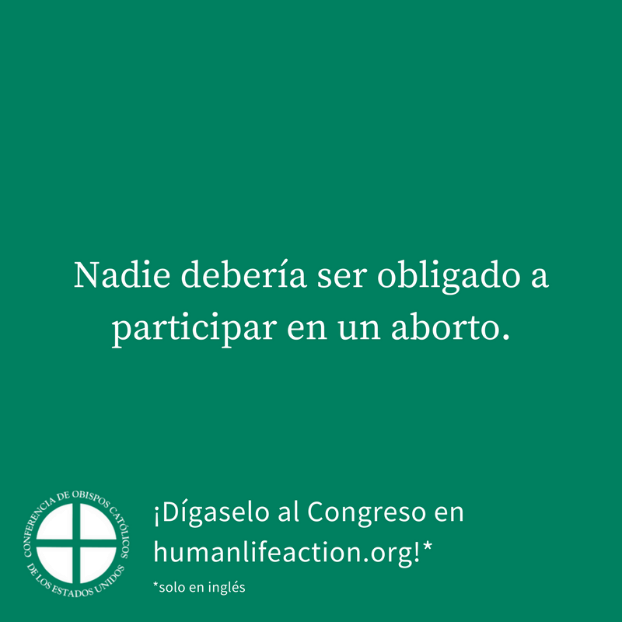 Domingo, 11 de marzo de 2018Bajar imagen: español / inglés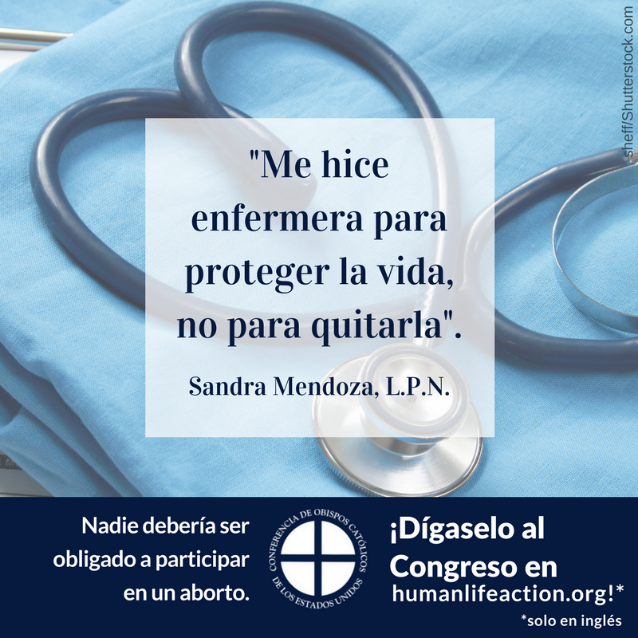 4 de marzo Oh Señor, Creador nuestro … danos valentía para que se escuchen nuestras voces en defensa de los derechos de tu Iglesia, y de la libertad de conciencia de todas las personas de fe.USCCB, "Oración por la Proteccion de la Libertad Religiosa" www.bit.ly/la-libertad-religiosa 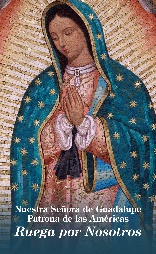 Pida / Baje                Pida / Baje                11 de marzo “Cuando expresé mis objeciones a proporcionar servicios relacionados con el aborto, me despidieron. Es en contra de mi conciencia. Me hice enfermera para proteger la vida, no para quitarla”. – Sandra Mendoza, L.P.N. Actúe: www.humanlifeaction.org (solo en inglés)Video: www.bit.ly/StandWithSandra (solo en inglés)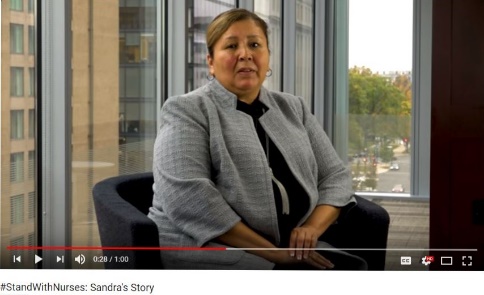 Mire en línea                Mire en línea                18 de marzo “Cuando Dios creó a cada uno de nosotros, lo hizo con precisión y un propósito… tratemos a cada persona como la obra maestra que es.”Secretariado de Actividades Pro-Vida de la USCCBFolleto Respetemos la Vida: “Obras maestras de la creación de Dios” www.bit.ly/obras-maestras Baje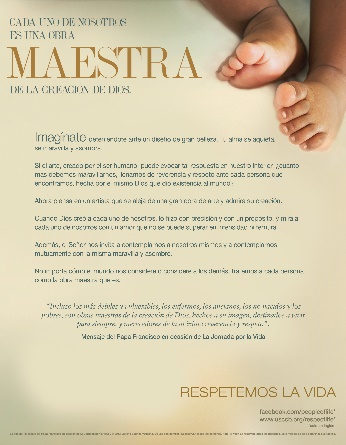 Baje25 de marzo “El respeto a la persona humana supone respetar este principio: ‘Que cada uno, sin ninguna excepción, debe considerar al prójimo (sin excepción) como “otro yo”, cuidando, en primer lugar, de su vida y de los medios necesarios para vivirla dignamente’”. Catecismo de la Iglesia Católica, 1931. 25 de marzo “El respeto a la persona humana supone respetar este principio: ‘Que cada uno, sin ninguna excepción, debe considerar al prójimo (sin excepción) como “otro yo”, cuidando, en primer lugar, de su vida y de los medios necesarios para vivirla dignamente’”. Catecismo de la Iglesia Católica, 1931.  Pida             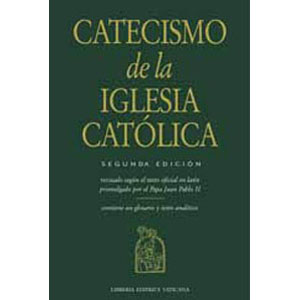 